PENGARUH KELENGKAPAN PRODUK DAN PERSEPSI HARGATERHADAP PEMBELIAN ULANG KONSUMEN STUDI KASUS SUZUYA SUPERSTORE KAMPUNG BARU MEDANSKRIPSIDiajukan Guna Memenuhi Salah Satu Syarat Untuk Memperoleh Gelar Sarjana Ekonomi (S1)Program Studi Manajemen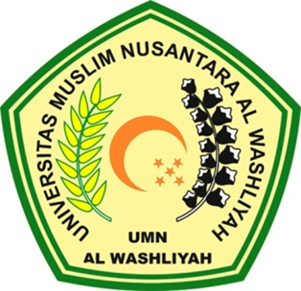 Oleh:ATTIIN GINA MARWAHNINPM.153114076FAKULTAS EKONOMI PROGRAM STUDI MANAJEMENUNIVERSITAS MUSLIM NUSANTARA AL-WASHLYAHMEDAN2020